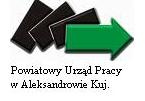 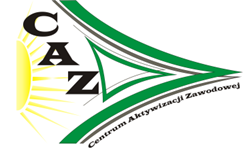 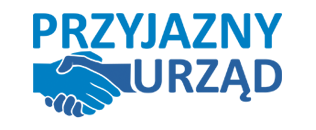 FORMULARZ OFERTYNazwa wykonawcy …………………………………………………………………………………………………………………………………Adres ……………………………………………………………………………………………………………………………………………………..Tel. …………………………………………………………….., faks …………………………………………………………………………………NIP ……………………………………………………………., REGON …………………………………………………………………………….Adres poczty elektronicznej …………………………………………………………………………………………………………………..Nawiązując do zaproszenia do składania ofert na …………………………………………………………………………..zobowiązuję się wykonać badania lekarskie stwierdzające zdolność bezrobotnego 
i poszukującego pracy do wykonywania pracy, uczestnictwa w szkoleniu lub przygotowaniu zawodowym dorosłych, odbywania stażu,  w okresie od zawarcia umowy do 31.03.2018r.,  na zasadach określonych w zapytaniu cenowym, zgodnie z cenami zawartymi w cenniku badań (załącznik nr 2).Oświadczamy, że zapoznaliśmy się z opisem przedmiotu zamówienia udostępnionym przez Zamawiającego i nie wnosimy do niej zastrzeżeń.Oferujemy wykonanie przedmiotu zamówienia na zasadach określonych w zapytaniu cenowy 
i za cenę wskazaną w cenniku badań, stanowiącym załącznik nr 2 do niniejszej oferty.4) Oświadczam(y), że w cenie oferty zostały uwzględnione wszystkie koszty wykonania przedmiotu zamówienia. Oświadczam, iż wszystkie warunki określone w rozpoznaniu rynku cenowego oraz wzór umowy akceptuję.5) Oświadczamy że, badania wykonywane będą przy zachowaniu należytej staranności zgodnie
 z posiadaną wiedzą diagnostyczną, obowiązującymi wymogami i standardami na zasadach wynikających z ustawy  o działalności leczniczej oraz rozporządzeń Ministra Zdrowia w sprawie wymagań, jakie powinny odpowiadać medyczne laboratoria diagnostyczne. 6) Osoby skierowane przez Powiatowy Urząd Pracy na profilaktyczne badania lekarskie zobowiązuję się przyjmować w następującym czasie ( proszę podać dni tygodnia i godziny przyjmowania pacjentów):............................................................................................................................................7) Do kontaktów z Zamawiającym w zakresie związanym z niniejszym zamówieniem upoważniam(y) następującą osobę:………….............., tel./fax ...................................,
 e- mail.................................. 8) Oświadczam/my*, że  całość zamówienia wykonam/my własnymi siłami*      (jeżeli nie, poniżej Wykonawca wskazuje zakres  zamówienia, których wykonanie zamierza powierzyć Podwykonawcom) powierzę/powierzymy Podwykonawcom wykonanie zamówienia w zakresie*:**  można dodawać kolejne wiersze i zapisy tabeli 9) Miejsce świadczenia usług medycznych:  **  można dodawać kolejne wiersze i zapisy w tabeli2. Termin wykonania zamówienia (od-do) …………………………………………………………………………………………3. Warunki płatności …………………………………………………………………………………………………………………………..4. Okres gwarancji ……………………………………………………………………………………………………………………………..5. Oświadczamy, że zapoznaliśmy się z zapytaniem cenowym i nie wnosimy do niego zastrzeżeń.Oświadczamy, że cena podana w ofercie jest obowiązująca w całym okresie ważności umowy
 i zawiera wszystkie koszty i składniki związane z wykonaniem zamówienia jakie ponosi zamawiający.Załączniki do niniejszej oferty:……………………………………………..……………………………………………..  ……………………………………………..……………………………………………..       ………………………..………. , dnia ……………		   ……………..………………………………………….                                                                                                                              (podpis i pieczęć Wykonawcy)Lp.Nazwa podwykonawcyAdres podwykonawcyZakres zamówienia, którą wykonawca zamierza powierzyć podwykonawcom1.2.**RODZAJ ŚWIADCZENIA USŁUGDOKŁADNY ADRESGABINET LEKARSKIMEDYCYNY PRACYGABINET LEKARSKI OKULISTYCZNYGABINET LEKARSKI PSYCHOLOGICZNY umożliwiający wykonanie badań psychotechnicznychMEDYCZNE LABORATORIUM DIAGNOSTYCZNEBADANIA  SANITARNO-EPIDEMIOLOGICZNYCHGABINET LEKARSKI………………….**